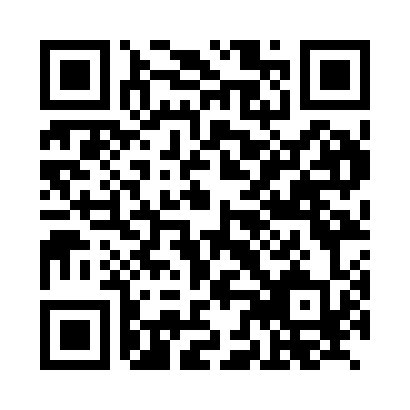 Prayer times for Baltenstein, GermanyWed 1 May 2024 - Fri 31 May 2024High Latitude Method: Angle Based RulePrayer Calculation Method: Muslim World LeagueAsar Calculation Method: ShafiPrayer times provided by https://www.salahtimes.comDateDayFajrSunriseDhuhrAsrMaghribIsha1Wed3:526:001:155:158:3110:312Thu3:505:591:155:158:3310:333Fri3:475:571:155:168:3410:354Sat3:445:561:155:168:3510:385Sun3:425:541:155:178:3710:406Mon3:395:531:155:178:3810:427Tue3:375:511:155:188:3910:458Wed3:345:501:155:188:4110:479Thu3:315:481:155:198:4210:4910Fri3:295:471:155:198:4410:5211Sat3:265:451:155:208:4510:5412Sun3:235:441:155:208:4610:5713Mon3:215:431:155:218:4710:5914Tue3:185:411:155:218:4911:0115Wed3:165:401:155:228:5011:0416Thu3:135:391:155:228:5111:0617Fri3:115:381:155:238:5311:0818Sat3:085:371:155:238:5411:1119Sun3:055:351:155:238:5511:1320Mon3:035:341:155:248:5611:1621Tue3:005:331:155:248:5711:1822Wed2:585:321:155:258:5911:2023Thu2:585:311:155:259:0011:2324Fri2:575:301:155:269:0111:2525Sat2:575:291:155:269:0211:2626Sun2:575:281:165:279:0311:2627Mon2:575:281:165:279:0411:2728Tue2:565:271:165:279:0511:2729Wed2:565:261:165:289:0611:2830Thu2:565:251:165:289:0711:2831Fri2:565:251:165:299:0811:29